Florenceville Elementary School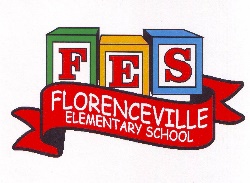 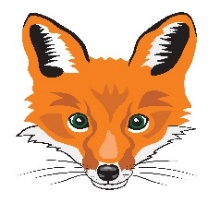 At FES our vision is to be a community where everyone is empowered to be lifelong learners.HOME LEARNING PLANGrade:2/3 AntworthTEACHERDianne Antworth: dianne.antworth@nbed.nb.ca    Sarah MaharBridget NugentPrincipal: sarah.mahar@nbed.nb.ca; Vice-Principal: bridget.nugent@nbed.nb.ca Cindy CrowhurstResource: cynthia.crowhurst@nbed.nb.ca Dianne LordGuidance: dianne.lord@nbed.nb.ca Schoolflorencevilleelementary@nbed.nb.ca In accordance with the communication sent from our Minister of Education, Dominic Cardy, on April 2, 2020, Home learning opportunities to support literacy and numeracy outcomes will be made available online weekly by Teachers.Families are encouraged to:Support their children to complete the options below for an average of one hour per day. Read aloud with their children and have them read an additional 30 minutes daily; andconsider daily physical activity, exploration, music, art, creating, free play, as an important part of their child’s mental health and skill development.In accordance with the communication sent from our Minister of Education, Dominic Cardy, on April 2, 2020, Home learning opportunities to support literacy and numeracy outcomes will be made available online weekly by Teachers.Families are encouraged to:Support their children to complete the options below for an average of one hour per day. Read aloud with their children and have them read an additional 30 minutes daily; andconsider daily physical activity, exploration, music, art, creating, free play, as an important part of their child’s mental health and skill development.In accordance with the communication sent from our Minister of Education, Dominic Cardy, on April 2, 2020, Home learning opportunities to support literacy and numeracy outcomes will be made available online weekly by Teachers.Families are encouraged to:Support their children to complete the options below for an average of one hour per day. Read aloud with their children and have them read an additional 30 minutes daily; andconsider daily physical activity, exploration, music, art, creating, free play, as an important part of their child’s mental health and skill development.In accordance with the communication sent from our Minister of Education, Dominic Cardy, on April 2, 2020, Home learning opportunities to support literacy and numeracy outcomes will be made available online weekly by Teachers.Families are encouraged to:Support their children to complete the options below for an average of one hour per day. Read aloud with their children and have them read an additional 30 minutes daily; andconsider daily physical activity, exploration, music, art, creating, free play, as an important part of their child’s mental health and skill development.SubjectsSubjectsDescription of Learning Activities       June 8th – 12th  **PLEASE FEEL FREE TO RE-VISIT ACTIVITIES FROM PREVIOUS WEEKS**Description of Learning Activities       June 8th – 12th  **PLEASE FEEL FREE TO RE-VISIT ACTIVITIES FROM PREVIOUS WEEKS**LiteracyLiteracySummer Reading                                                                  Option #1             My Awesome Summer by P. Mantis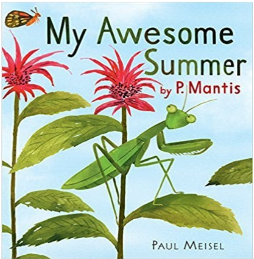                                        https://www.youtube.com/watch?v=PyOde6GU4r8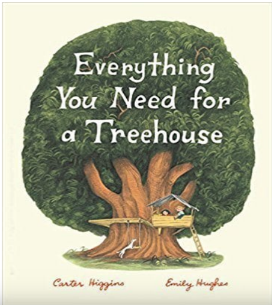                                                                Everything You Need For a Treehouse                                    by Carter Higgins                                                              https://www.youtube.com/watch?v=8kEGaqPeqXI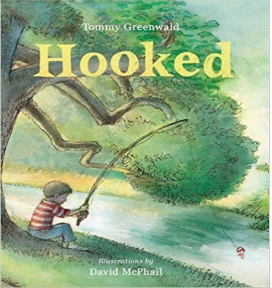                                 Hooked by Tommy Greenwald                                        https://www.youtube.com/watch?v=wQUZbTu6Oaw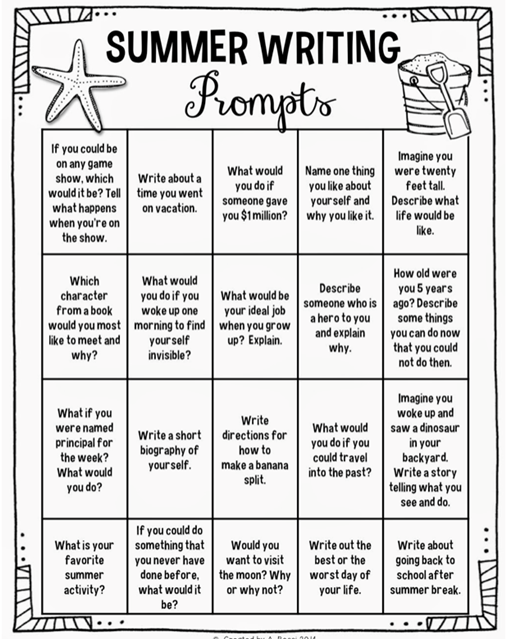 Option #2: Log into your Epic account and begin readingwww.epic.com Log into your Raz-Kids account and begin readingwww.kidsa-z.com (Literal response questions (read the lines): Find the page that tells us…..What happened first? Next? Who are the characters? What is the setting?Inferential response questions (read between the lines): What does this picture tell us about the story?  Why did this character say …..? How is this character feeling?Personal Connections: Has anything like this happened to you?  What is your favourite part and why? Does this character and yourself have anything in common?When you’re reading this week, think about the characters you’ve met. (Suggestions)What’s the character (s) like?How is the character similar to you?How is the character different than you?How was the character feeling / acting?New Spring Riddles / Thought Problems, “From 3 To 3”:  Students can feel free to do both if they would like!  Discuss the riddle and have them justify their answer (prove it based on the clues in the riddle). Remember the thought problem has a truth and a lie.  Discuss what is true and what is not!Step 1:  Discuss it orally.Step 2:  Write about it – first with an illustration then 1-2 sentences.Rhymes, Oral Story & Thought Problem                               EletelephonyElephantHave You Ever Seen?I Went to the RiverOral Story Retell: The Terrible Leak                                 The Living Kuan YinRiddlehttps://drive.google.com/file/d/1cjwh9HIVn1ZgHCdp7XhJM972FkYvl7SS/view?usp=sharingRead AloudListen to Chapter eight of the novel Seven Day Magic by Edward Eager:https://drive.google.com/file/d/1Lkl5A1zKv8KvfZBffx8EY4IL8p-5z8bC/view?usp=sharingWriting SuggestionsWriting a Comic, using some suggestions from above or your own ideasRead, write and draw about the bird or animal you researched that lives in New Brunswick.   (Continuation from last week.)What do they look like?What do they eat?What does it need in it’s surrounding to survive? (Habitat)Any interesting facts?Other information you find.Write out your list of similarities and differences between you and one of your characters that you chose from your reading.Word Work Idea –With sidewalk chalk, create a hopscotch. Write some sight words in each square and play!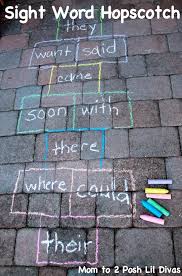 Summer Reading                                                                  Option #1             My Awesome Summer by P. Mantis                                       https://www.youtube.com/watch?v=PyOde6GU4r8                                                               Everything You Need For a Treehouse                                    by Carter Higgins                                                              https://www.youtube.com/watch?v=8kEGaqPeqXI                                Hooked by Tommy Greenwald                                        https://www.youtube.com/watch?v=wQUZbTu6OawOption #2: Log into your Epic account and begin readingwww.epic.com Log into your Raz-Kids account and begin readingwww.kidsa-z.com (Literal response questions (read the lines): Find the page that tells us…..What happened first? Next? Who are the characters? What is the setting?Inferential response questions (read between the lines): What does this picture tell us about the story?  Why did this character say …..? How is this character feeling?Personal Connections: Has anything like this happened to you?  What is your favourite part and why? Does this character and yourself have anything in common?When you’re reading this week, think about the characters you’ve met. (Suggestions)What’s the character (s) like?How is the character similar to you?How is the character different than you?How was the character feeling / acting?New Spring Riddles / Thought Problems, “From 3 To 3”:  Students can feel free to do both if they would like!  Discuss the riddle and have them justify their answer (prove it based on the clues in the riddle). Remember the thought problem has a truth and a lie.  Discuss what is true and what is not!Step 1:  Discuss it orally.Step 2:  Write about it – first with an illustration then 1-2 sentences.Rhymes, Oral Story & Thought Problem                               EletelephonyElephantHave You Ever Seen?I Went to the RiverOral Story Retell: The Terrible Leak                                 The Living Kuan YinRiddlehttps://drive.google.com/file/d/1cjwh9HIVn1ZgHCdp7XhJM972FkYvl7SS/view?usp=sharingRead AloudListen to Chapter eight of the novel Seven Day Magic by Edward Eager:https://drive.google.com/file/d/1Lkl5A1zKv8KvfZBffx8EY4IL8p-5z8bC/view?usp=sharingWriting SuggestionsWriting a Comic, using some suggestions from above or your own ideasRead, write and draw about the bird or animal you researched that lives in New Brunswick.   (Continuation from last week.)What do they look like?What do they eat?What does it need in it’s surrounding to survive? (Habitat)Any interesting facts?Other information you find.Write out your list of similarities and differences between you and one of your characters that you chose from your reading.Word Work Idea –With sidewalk chalk, create a hopscotch. Write some sight words in each square and play!NumeracyNumeracyContinue with mental math games and log into your sumdog account.Are you trying the challenges?!?	Review the earlier weeks’ games and activities.Magic SquareUsing the digits from 1-9 only once, place the numbers on the grid so the sum of each row andeach column equals 15.Find more magic squares here by scrolling down the page: https://www.math-salamanders.com/magic-square-worksheets.htmlClose CallTo play Close Call, each player deals themselves four cards then determines how to arrange them, so they make two two-digit numbers that add up close to 100 without going over. For a subtraction version, work to get as close to zero as possible.Students (from either grade) can choose any activity from the following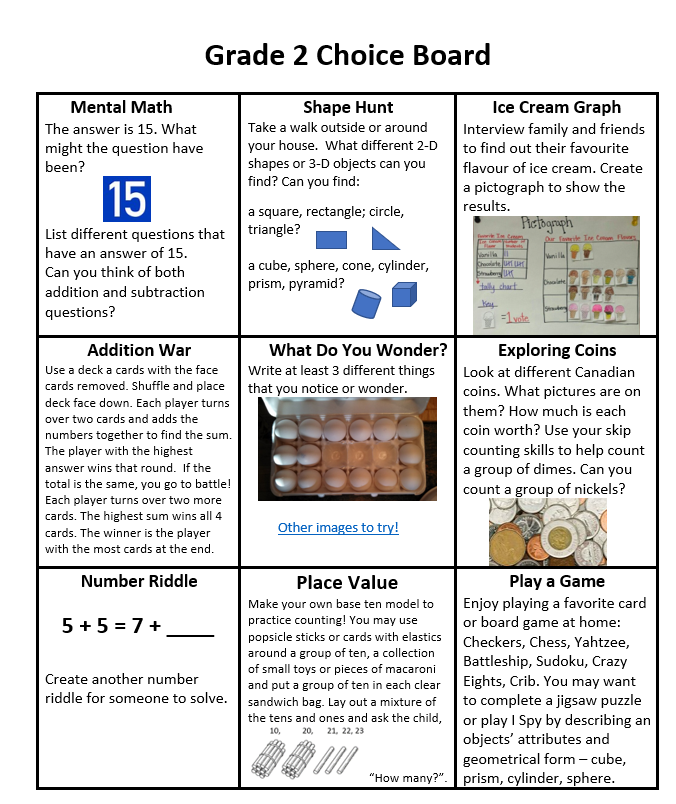 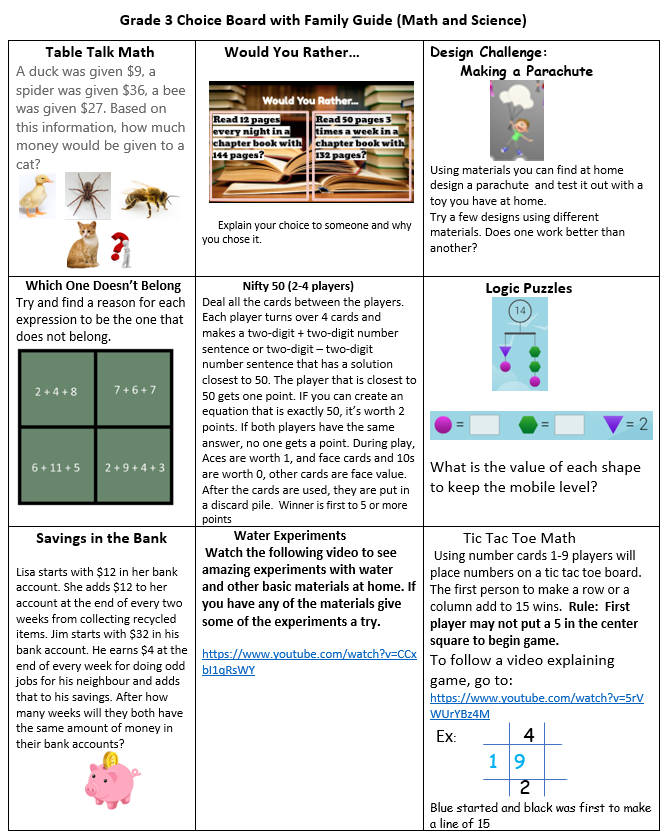 Continue with mental math games and log into your sumdog account.Are you trying the challenges?!?	Review the earlier weeks’ games and activities.Magic SquareUsing the digits from 1-9 only once, place the numbers on the grid so the sum of each row andeach column equals 15.Find more magic squares here by scrolling down the page: https://www.math-salamanders.com/magic-square-worksheets.htmlClose CallTo play Close Call, each player deals themselves four cards then determines how to arrange them, so they make two two-digit numbers that add up close to 100 without going over. For a subtraction version, work to get as close to zero as possible.Students (from either grade) can choose any activity from the followingOther areas of interest/learning experiencesArt / Science / Outside    Suggestions with the FAMILY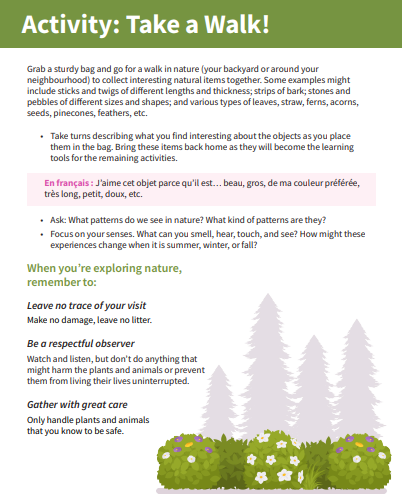 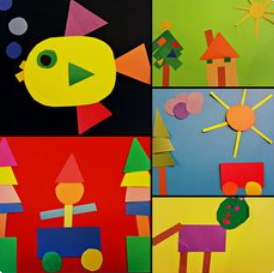 Create a 2-D Shape PictureCut out different 2-D shapes and create an animal or design. Describe and name the shapes that you used in your picure.    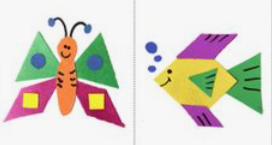 Please visit the FES website for more Phys. Ed, Art and Music Suggestions!!Art / Science / Outside    Suggestions with the FAMILYCreate a 2-D Shape PictureCut out different 2-D shapes and create an animal or design. Describe and name the shapes that you used in your picure.    Please visit the FES website for more Phys. Ed, Art and Music Suggestions!!